Je suis Jeune Arbitre en Canoë-kayakMise à jour : 8 novembre 2019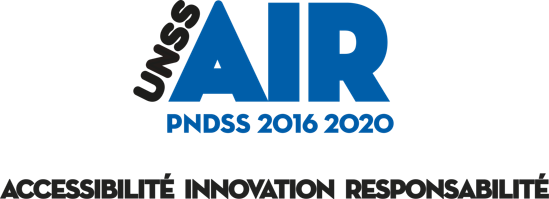 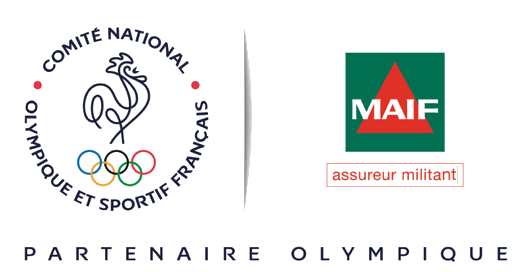 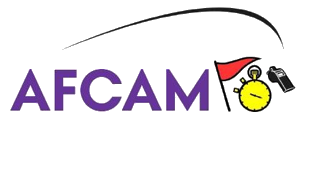 PRÉAMBULECe mémento permet à l’élève du collège ou du lycée d’officier au sein des rencontres sportives, de s’engager dans la vie associative et ce, dans le cadre de l’Union Nationale du Sport Scolaire (UNSS).La circulaire du 18 août 2010 incite à valoriser le jeune officiel par la remise d’un diplôme. Cette fonction contribue non seulement au développement de sa personne par les différentes responsabilités qu’il occupe, mais lui permet aussi d’acquérir des connaissances et des compétences valorisées au sein de l’UNSS. La note de service n° 2014-073 du 28 mai 2014 ayant pour objet la mise en œuvre du décret n° 2014-460 du 7 mai 2014 relatif à la participation des enseignants d'éducation physique et sportive aux activités sportives scolaires volontaires des élèves stipule : « …Ainsi au sein de chaque AS de collèges et de lycées, ils (les enseignants) contribuent à la construction du projet d’AS, partie intégrante du projet d’établissement, autour de deux axes principaux :La pratique d’activités physiques, sportives et artistiques …..dans le cadre de l’UNSS,L’apprentissage des responsabilités avec l’exercice de la fonction de Jeunes Officiels et la formation afférente, ainsi que la participation à la vie de l’AS et à l’organisation des activités de l’association, contribuant par la même à l’éducation de la citoyenneté… »Ainsi, devenir jeune officiel, c’est :Apprendre à faire des choix et s’y tenir,Appréhender très vite une situation,Mesurer les conséquences de ses actes.Acquérir au cours de sa formation les connaissances et les compétences inhérentes aux différents rôles sociaux nécessaires aux exigences de l’activité (arbitre, juge, chronométreur, starter, table de marque …)Devenir responsable.La circulaire n° 2010-125 du 18 août 2010 relative au sport scolaire incite à valoriser le Jeune Officiel par la remise d’un diplôme quelle que soit sa mission. Cette fonction contribue non seulement au développement de sa personne par les différentes responsabilités qu’il occupe, mais lui permet aussi d’acquérir des connaissances et des compétences valorisées au sein de l’UNSS. La mobilisation de l’école pour les valeurs de la République du 22 janvier 2015 rappelle l’importance du parcours citoyen dans la vie associative plus particulièrement la mesure 3 : « La vice-présidence des associations sportives par les élèves sera systématisée, et les prises de responsabilité au sein des associations sportives valorisées. Les formations de jeunes coaches et de jeunes arbitres seront développées ».PRÉSENTATION DE L’ACTIVITÉLe classement du championnat de France de Cnaoë-kayak est établi à l’issue d’un combiné de 3 épreuves :Une épreuve de slalom géant,Une épreuve de boarder cross,Une épreuve de relais-vitesse.Ces 3 épreuves scolaires s’inspirent des disciplines de la FFCK :La course en ligne : Il s’agit d’une course sur plan d’eau calme s’effectuant en couloirs balisés en confrontation directe avec des adversaires. L’accession à la finale se fait après le passage des éliminatoires.  Spécificité UNSS : Le relais vitesse se veut une épreuve collective. En étant réalisée sur une distance courte et en embarcation libre (laissée au choix du pratiquant), elle est ouverte à tous les niveaux de pratique. L’utilisation d’un témoin flottant (frite) ajoute une composante « transmission » qui demande une préparation spécifique « équilibration, stratégie » : véritable  enjeu de formation pour chaque élève qui doit faire un choix d’embarcation en fonction de son niveau technique. Le border cross : Epreuve Introduite aux championnats de France UNSS de PAU 2017 puis en démonstration aux championnats du monde. Cette épreuve spectaculaire se réalise en eaux vives. Elle oppose des concurrents devant rallier la ligne d’arrivée le plus rapidement possible. Comme en course en ligne, la finale se fait après le passage d’éliminatoires. Spécificité UNSS : le classement individuel des 4 membres de l’équipe permet de constituer un classement final. Les règles de contact, le tracé du parcours ainsi que la possibilité de prendre un bateau plus stable (que celui fourni par l’organisation) permettent le maintien d’une pratique pour tous et sécuritaire quel que soit le niveau du concurrent. Qualité du départ, placement du bateau et lecture des mouvements d’eau sont autant d’atouts permettant la réussite des kayakistes. Le slalom : Le concurrent doit parcourir le plus rapidement possible un parcours en eau vive en respectant des passages obligés matérialisés par des portes à descendre vers l’aval (portes vertes) ou à remonter vers l’amont (portes rouges). Les portes touchées ou non franchies comptent des pénalités qui s’ajoutent au temps.Spécificité Unss : Le slalom devient un parcours de type « géant » favorisant l’accessibilité au plus grand nombre. Par la création de 4 portes en remontée « bingos » facultatives et de difficultés variables, chaque doublette pourra construire son parcours en adéquation avec son niveau technique et ses ambitions. Le règlement du combiné a été rédigé afin de garantir plusieurs aspects fondamentaux d’une pratique scolaire :-Un accès pour tous quel que soit le niveau et le milieu de pratique d’origine.-Une approche stratégique collective qui demande aux équipes de faire des choix pour exploiter au mieux leur potentiel.-Une pratique en sécurité.SOMMAIRELE JEUNE JUGE S’ENGAGE À RESPECTER LA CHARTRE DE l’UNSSLE JEUNE JUGE DOIT CONNAÎTRE LES RÉGLES DE L’ACTIVITÉLE JEUNE JUGE DOIT SATISFAIRE AUX EXIGENCES DE LA CERTIFICATIONLE JEUNE JUGE DOIT VERIFIER SES CONNAISSANCESLE JEUNE JUGE ASSURE LE SUIVI DE SA FORMATION  EN LIEN AVEC LA FFCKLE JEUNE JUGE S’ENGAGE À RESPECTER LA CHARTE DE L’UNSSSans juge, arbitre, chronométreur, starter, la rencontre ne peut exister. Ces rôles sont mis en exergue par :le bulletin officiel n°4 du 29 avril 2010 ‘lycée) au travers de la compétence méthodologique et sociale n°2 visant à « respecter les règles de vie collectives et assumer les différents rôles liés à l’activité : juger, arbitrer, aider, parer, observer, apprécier, entrainer… » l’arrêté du 9 novembre 2015 (collège) au travers de la compétence Générale n°3 « Partager des règles, assumer des rôles et responsabilités ». Ces compétences travaillées sont  déclinées comme suit pour les trois cycles : Cycle 2 : Partager des règles, assumer des rôles et des responsabilités pour apprendre à vivre ensemble » Assumer les rôles spécifiques aux différentes APSA (joueur, coach, arbitre, juge, médiateur, organisateur,…). » Élaborer, respecter et faire respecter règles et règlements. » ; Cycle 3 Partager des règles, assumer des rôles et des responsabilités » Assumer les rôles sociaux spécifiques aux différentes APSA et à la classe (joueur, coach, arbitre, juge, observateur, tuteur, médiateur, organisateur…). » Comprendre, respecter et faire respecter règles et règlements ; cycle 4 Partager des règles, assumer des rôles et des responsabilités » Respecter, construire et faire respecter règles et règlements1.1 Le jeune juge/arbitre doit :Connaître le règlement de l’activité.Être objectif et impartial.Permettre le déroulement de la rencontre dans le respect de l’équité sportive.Connaître les différentes tâches liées à sa mission.Pour remplir sa mission, le jeune juge/arbitre doit, à chaque journée de formation ou de compétition, disposer de l’ensemble des documents nécessaires (licence UNSS, règlement de l’activité, …) et du matériel nécessaire pour remplir sa fonction.Le jeune juge/arbitre UNSS doit s’engager à respecter les termes du serment ci-dessous :« Au nom de tous les jeunes juges/arbitres, je promets que nous remplirons nos fonctions en toute impartialité, en respectant et suivant les règles qui les régissent, dans un esprit de sportivité » (Comité International Olympique).2. LE JEUNE JUGE DOIT CONNAÎTRE LES RÉGLES DE L’ACTIVITÉÉpreuve de Slalom géant (Eau Vive) :1.1 Format de compétition (un départ toutes les minutes)Identique pour les Collèges et Lycées. Réalisée en doublette (2 par équipe).Deux manches sur un parcours composé de portes larges en descente, obligatoires et de portes en remontée, optionnelles. Ces portes optionnelles ou portes « Bingo » apportent des bonus de temps (secondes en moins).1.2 Équipement conforme au code du sport (à prévoir pour chaque compétiteur de l’équipe) : (Aucun départ ne sera autorisé si l’un de ces éléments est manquant)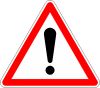 Casques, gilets, dossards (fourni à l’accueil) et chaussures fermées obligatoires. L’embarcation est au choix du pagayeur (kayak ou canoë monoplace). Elle doit être équipée de cale-pieds (kayak), et de bosses aux 2 pointes. Elle est équipée et aménagée pour assurer son insubmersibilité horizontale même pleine d’eau en soutenant le poids du pagayeur.Dans un cas de faible niveau d’un concurrent, un bateau gonflable ou Sit On Top (non fourni par l’organisation) pourra être utilisé.Des réserves de flottabilité vendues dans le commerce ou des caissons étanches doivent remplir le volume utile avant et arrière. Dans le cadre de la formation à la sécurité, le matériel et les équipements seront vérifiés.1.3 Parcours :Parcours d’eau vive reconnu de classe II de 10 à 14 portes d’une durée minimum de 60 secondes:Il est composé de 6 à 10 portes vertes obligatoires d’une largeur d’environ 2m, numérotées à descendre dans le sens du courant principal : Elles balisent un parcours type slalom géantIl est complété de 4 portes bingo rouges d’une largeur minimum de 1m20 à remonter dans différents contre-courants. Ces portes bingo peuvent être monofiches. (B1,B2,B3 et B4). (Autant de remontées rive droite que rive gauche)Ces Portes Bingo sont optionnelles et rapportent toutes un bonus de temps IDENTIQUE. Leur difficulté variable permet à tous les niveaux de pratique de s’exprimer. Les deux pagayeurs de la doublette se répartissent librement les portes bingo sur chaque manche.Une porte bingo ne pourra être tentée et franchie que par l’un des deux pagayeurs de la doublette.Une touche ou le franchissement incorrect d’une porte bingo entraîne la perte du bénéfice potentiel de temps lié à cette porte mais aucune pénalité supplémentaire n’est attribuée, considérant la perte de temps occasionnée, suffisante.Les élèves et leurs enseignants sont confrontés à un choix stratégique intra-doublettes avant chaque manche.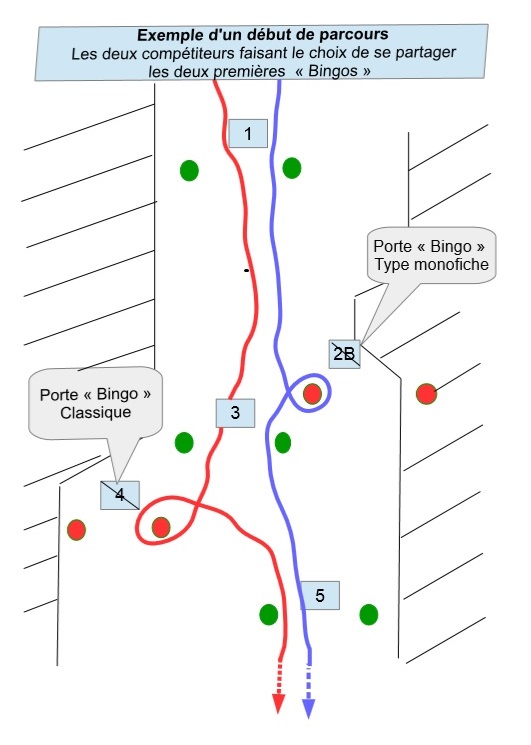  Principe de Fonctionnement :a- . Départ -Arrivée:Le compétiteur tenu au départ déclenche le chronomètre. Il devra franchir la première porte en tête de la doublette.Le chronomètre est arrêté quand le 2ème bateau (buste du pagayeur) franchit la ligne d’arrivée.Les temps sont au centième de seconde.b- Pénalités de départ :Tout départ anticipé a pour conséquence la disqualification de la doublette sur la manche.Au départ si le premier bateau (tenu au départ) ne franchit pas la porte n°1 en premier, l’équipe est pénalisée de 15 secondes.Jugement, pénalités, disqualifications, réclamations :Toutes les portes doivent être franchies dans l'ordre de leur numérotation (plaquette sur chaque porte) sous peine de pénalité.La négociation d'une porte commence quand :Le bateau, le corps ou la pagaie touche la porteLe corps ou une partie du corps franchit le plan de la porte défini par les 2 fiches.Dans le cas de portes mono fiches, le corps ou une partie du corps franchit le plan de la porte défini par la fiche sur l’eau et la fiche sur la berge.La négociation d'une porte est terminée quand :La suivante est commencée,La ligne d'arrivée est franchie.Pour qu'une porte soit considérée comme correctement franchie, tout ou partie du bateau ET la tête entière du compétiteur doivent franchir le plan des deux fiches dans la direction imposée.Pénalités liées au franchissement des portes : (Ne concernent pas les portes bingo)15 secondes de pénalité sont attribuées pour toute porte obligatoire non franchie, franchie dans le mauvais sens, mauvais franchissement (franchissement pagayeur sous l’eau dans le plan de porte…) ou volontairement écartée.Pour chaque concurrent (te) de chaque doublette, la touche d’une ou deux fiches d’une porte obligatoire occasionne 2 secondes de pénalité.Tout concurrent rejoint, doit céder le passage, sous peine de disqualification pour obstruction volontaire.En cas de gêne, le responsable de l’épreuve peut autoriser la doublette lésée à recourir.Les réclamations devront être déposées par écrit dès le constat de l'incident auprès du Juge - arbitre, et au plus tard ½ heure après l'affichage des résultats.Performance de chaque doublette sur chaque manche:Elle correspond à l’opération suivante : temps total en secondes de la doublette + pénalités totales de la doublette - bonus de temps de la doublette (4 bonus maximum)  (ex :78+6-30=54 )Tout litige ou réclamation ne trouvant pas réponse au sein du règlement, sera étudié par le jury sportif et/ou bien le responsable sportif désigné par le DNA.CLASSEMENT DU SLALOM :Chaque doublette effectue 2 manches. La meilleure des 2 manches est prise en compte.Un classement doublettes garçons est réalisé à la place obtenue (ex: 4ème place sur 27 = 4pts).Un classement doublettes mixtes (intégrant les doublettes filles) est réalisé à la place obtenue (ex: 17ème place sur 32 = 17pts)En cas d’égalité entre deux doublettes, prendre en considération l’autre manche.Le classement de l'équipe est réalisé par addition des points obtenus par les deux doublettes(ex : 4 + 17 = 21 pts)La place de l'équipe est établie selon l'ordre décroissant des points obtenus par les équipes.En cas d’égalité, c’est l’addition des meilleures performances des 2 doublettes de chaque équipe concernée qui départage.Lorsqu'une (ou deux) doublettes est (sont) non arrivée(s) sur aucune des deux manches, celle(s)-ci est (sont) classée(s) dernière(s), elle marque les points du nombre de doublettes au départ de sa catégorie garçons ou mixte2.Épreuve Relais vitesse (Eau Calme) :	2.1 Équipement conforme au code du sport (à prévoir pour chaque compétiteur) :Bateaux monoplaces libres aux (kayak ou canoë monoplace) non fournis par l’organisation (bateaux directeurs type descente ou course en ligne conseillés), Chaque équipe apporte son propre matériel. (Aucun départ ne sera autorisé si l’un de ces éléments est manquant)L’embarcation est équipée et aménagée pour assurer son insubmersibilité même pleine d’eau en soutenant le poids du pagayeur. Gilets, dossards et chaussures fermées SONT obligatoires. 2.2 ParcoursEau calme, Distance de 200m (4x200). Course réalisée en couloir (largeur minimum 4 mètres).2.3 Format de compétition (une course toutes les 8 à 10 minutes)1e tour=Qualifications (X séries en fonction du nombre 	d’équipes) :Un classement scratch est établi à l’issue du 1er tour	pour établir les Finales.2ème tour=Finales (X finales en fonctions du nombre d’équipes).Mise en affrontement direct de 3 à 6 équipes.Attribution d’un bonus en distance (20m ou 40m en moins) en fonction de la composition de l’équipe (voir tableau ci-dessous). Ne peuvent bénéficier du bonus que les équipes ayant au moins une fille ou 	un relayeur pratiquant le canoë lors du relais en plus dans l’équipe type.Compositions d’équipe possible pour bénéficier d’une remise de distance.KF: Kayak Fille= CF: Canoë Fille/CH: Canoë Homme/KH: Kayak Homme/2.4 Schéma type de la mise en place du stade de relais :2.5 Principes de Fonctionnement :Les 4 relayeurs de l’équipe réalisent successivement la distance de 200m (ou 190m si bonus) en alternant le sens de navigation dans le couloir qui leur est attribué (R1 puis R2 puis R3 et R4).Les relayeurs doivent se mettre en place du bon côté avant le départ de la course : R1 et R3 côté ligne A, R2 et R4 côté ligne B et C.Le relayeur transmet un témoin flottant (type « frite » de piscine de 40cm environ) à son partenaire dans la zone de transmission de 10m (ZR ou ZRB). Ce témoin doit couvrir la distance totale de l’épreuve.Le mode de transport du témoin est laissé libre (porté par le pagayeur, calé dans le bateau…)Départ :Le départ du premier relayeur (R1) se fait à la pointe avant du bateau alignée sur la ligne de départ (ligne A)Les départs sont donnés au coup de pistolet, un seul faux départ est autorisé. En cas de 2ème faux départ, la course n’est pas arrêtée. L’équipe à l’origine du 2ème faux départ se verra attribuer une pénalité de 15 secondes.Parcours :Le pagayeur doit naviguer dans son couloir. Le franchissement de la ligne d’eau entraîne une pénalité de 15 secondes si aucun effort n'est fait pour retourner dans son couloir.En cas de perte de témoin, le concurrent devra le récupérer avant de franchir la ligne d’arrivée. Dans le cas contraire l’équipe se verra attribuer une pénalité de 1’.Transmission :Les relais R2, R3 et R4 se font dans une zone de transmission de 10m (ZR ou ZRB) en arrière des bouées A, B ou C (en fonction de l’attribution de bonus), bateau à l’arrêt ou lancé.Lors du relais, le témoin doit être transmis dans la zone de 10m avant que le corps du relayeur ait franchi la limite de la zone de transmission (Bouées  A, B ou C)Le mode de transmission du témoin doit se faire de la main à la main pagayeurs dans le bateau. Le contact main/main doit être constaté.Le témoin ne doit subir aucune modification de son état (lestage interdit par exemple)En cas de gêne sur des concurrents (cas de figure en relais que l'on n’aurait pas répertorié), la pénalité attribuée est à l'appréciation du jury sportif afin de juger et réparer au mieux les dommages causés.Tout relais anticipé (corps du relayeur qui franchit la ligne de bouée avant la transmission du témoin) ou transmission non conforme entraîne une pénalité de 15 secondes.Un relayeur en attente qui dessale peut être remplacé par l’équipier sur l’eau derrière lui (relayeur 2 remplacé par relayeur 4). Il a la possibilité de remonter dans son bateau sur place, sans rejoindre la berge et sans aide extérieure pour finir la course. Il ne doit pas gêner les autres concurrents.Arrivée :L’arrivée se juge sur la pointe avant du bateau.Après franchissement de la ligne d'arrivée, le dernier relayeur présentera son témoin au juge pour attester que le témoin a couvert la distance totale.Dessalage :En cas de dessalage au premier tour, l’équipe sera classée dernière de sa série et au scratch après toutes les équipes qui ont réalisé les relais sans dessaler. Dans le cas de plusieurs équipes dessalées au 1er tour, elles seront départagées à la distance réalisée avant dessalage pour établir les finales. Une équipe dessalée pourra participer au 2ème tour.En cas de dessalage en finale, l’équipe sera classée dernière de sa finale. Dans le cas de plusieurs dessalages dans la même finale, elles seront départagées à la distance réalisée avant dessalage.Performance :1er tour : addition du temps total du relais et des pénalités en minutes, secondes, et centièmesEn finale : place à l’arrivée (Déclassement uniquement possible dans la finale concernée en fonction de l’addition du temps total en minutes, secondes, centièmes et des pénalités).Tout litige ou réclamation ne trouvant pas réponse au sein du règlement, sera étudié par le jury sportif et/ou bien le responsable sportif désigné par le DNA.CLASSEMENT DU RELAIS VITESSE :2 COURSES : Une série et une finale* Les séries sont tirées au sort et chronométrées : à l’issue, un classement sera établi pour organiser les finales (ex : 4 meilleurs temps en finale A ; 4 suivants en finale B…).*Le classement des finales s’effectuera à la place (ex : place de 1 à 4 pour la finale A ; place de 5 à 8 pour la finale B…)Toutes les courses sont chronométrées afin de prendre en compte d’éventuelles pénalités qui peuvent entraîner le déclassement d’une équipe.Seul le meilleur temps sur les deux courses servira pour un éventuel départage en cas d’égalité de points au classement final du combiné.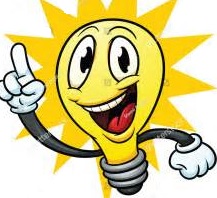 Points clés RELAIS VITESSE :Les points clés sont un minimum à retenir pour une bonne compréhension de l’épreuve. Ils peuvent servir de support pour une formation JO de niveau établissement.  Ils ne sont en aucun cas suffisants pour une validation JO de niveau académique et nationale.1) Parcours : Relais de 4* 200 m à réaliser en confrontation directe avec d'autres équipes (3 à 6 couloirs). La transmission d'un témoin (frite) « main à main » dans des zones définies garantit la bonne distance parcourue. Le départ et l'arrivée sont jugés à la pointe du bateau ; la transmission du témoin est jugée au corps du relayé.2) Bonus : Des bonus distance (20 ou 40 m) peuvent être attribués en fonction de la composition d'équipe (féminine et/ou canoë supplémentaire par rapport à l'équipe type collège ou lycée).  3) Pénalités : Toutes les pénalités sont de 15 secondes sauf : perte du témoin (1 minute).4) Matériel obligatoire : Dossard, Gilet,  Chaussures fermées, bateau aux normes (équipés pour assurer son insubmersibilité : réserve de flottabilités ; caissons).5) Classement : Réalisé à l'issue des deux tours : Un tour de qualification (au temps) et un tour de « finales » établissant le classement à la place.3.Épreuve de Boarder Cross kayak (Eau Vive) :Identique pour les Collèges et Lycées. Confrontation individuelle mixte.Deux tours : 1er tour : confrontation des 4 membres de la même équipe ; 2ème tour : confrontation individuelle de 4 compétiteurs en fonction du classement du 1er tour - parcours identique.3.1 Equipement conforme au code du sport: Toutes les équipes doivent prévoir le matériel individuel suivant : Gilet de sauvetage, chaussures et pagaies de kayak plastique avec tranche non coupante. La forme de kayak retenue est le strim décliné en 2 formats : junior (petit gabarit) et sénior (grand gabarit) : Chaque équipe de collège (excepté les équipes des ultra-marines) fournira à l’organisation au minimum un strim junior, un casque à grille et une jupe néoprène adaptée grand hiloire et chaque équipe de lycée (excepté les équipes des ultra-marines) fournira à l’organisation au minimum un strim senior, un casque à grille et une jupe néoprène adaptée. Les bateaux doivent être insubmersibles ou rendus insubmersibles par des systèmes de flottabilité. Ils doivent être équipés de cale-pieds et de bosses. Les bateaux, les casques à grille et les jupes devront porter une marque d’identification pour permettre une restitution aisée.Dans un cas de faible niveau de pratique d’un concurrent, un bateau gonflable ou un Sit on Top pourra être fourni par l’organisateur.L’organisateur prévoira quelques kayaks Strim supplémentaires, jupes et casques à grilles en location (30 EUROS le kit) afin de permettre aux équipes ne possédant pas ce type d’équipement de participer en fournissant un matériel de substitution (réservation obligatoire dans la fiche d’inscription). Une équipe ne fournissant pas le matériel requis ou de substitution (Kayak Strim, Casque à grille et jupe néoprène) lors de la récupération du matériel par l’organisation au cours du championnat ne sera pas autorisée à participer à l’épreuve de boarder cross.Équipement obligatoire pour chaque compétiteur avant le départ:Casque à grille, gilet de sauvetage, dossard individuel et chaussures fermées. Une pagaie de kayak plastique avec tranche non coupante, une jupe grand hiloire adaptée aux kayaks strim.3.2 Principe de Fonctionnement :L'épreuve consiste à parcourir une distance en eau vive le plus rapidement possible. Les départs se font par séries de 4 bateaux sur un parcours d'une trentaine de secondes pour les meilleurs. Ce parcours comprend un enchainement de passages classe 2 minimum. Le parcours est jalonné par 2 à 4 bouées suspendues et directionnelles qui orientent le cheminement des pagayeurs.  Après le départ, les bateaux ont le droit de se toucher, se croiser : c'est l'esprit même des départs groupés en confrontation directe. Seuls des contacts de la main sur le corps du concurrent adverse ou le bateau adverse (main bateau, main corps) et les contacts du bateau ou de la pagaie sur le corps du concurrent adverse (pagaie corps, et pointe avant du bateau sur corps) amèneront les juges à sanctionner  un concurrent par une pénalité ou une disqualification. Format de compétition (si 60 équipes=3h) : Départ toutes les 1’30 minutes, par 4.1e tour=Qualifications (X séries en fonction du nombre d’équipes) : les 4 membres d’une même équipe partent en même temps pour réaliser un chrono individuel de qualification.Un classement scratch individuel (garçons et filles mélangés) est établi à l’issue du 1er tour pour établir les séries du 2ème tour. 2ème tour=Finales (X finales en fonctions du nombre d’équipes): les finales seront établies en fonction des chronos du 1er tour de qualifications :Finale A (1-4) (1er au 4ème  temps) ; Finale B (5-8) (5ème au 8ème temps) ; Finale C (9-12) (9ème au 12ème temps)…Le classement individuel se fera ensuite à la place : finale A :1er, 2ème 3ème 4ème finale B : 5ème, 6ème, 7ème, 8ème  etc.b-Départ-arrivéePour s’adapter à son contexte, l’organisateur peut être amené à imaginer une procédure de départ spécifique. Celle-ci devra respecter les points suivants : 1) Le départ se fait à l’arrêt.2) La procédure de départ doit, autant que possible,  garantir l’égalité des chances. 3) La procédure de départ ne présente aucun danger objectif. Procédures possibles : départ tenu pointe arrière contre berge, toboggan à l’américaine sur berge, Rampe sur l’eau, accroché à une corde à mi-hauteur, pointe amont contre bouée, amont d’une ligne fictive…Au tour de qualifications : les 4 membres d’une même équipe ensemble.Les compétiteurs au départ se placent librement selon leur stratégie et leur potentiel sur l’un des 4 emplacements de départ.Lors des finales, les placements se font dans l’ordre des temps des qualifications (le meilleur temps choisit sa place ; puis le 2ème…).Un compte à rebours 5, 4, 3, 2, 1, top   déclenche le départ et le chronomètre (1er tour).L’arrivée est constatée pour chaque compétiteur quand le buste du pagayeur franchit la ligne d’arrivée (arrêt du chronomètre au 1er tour).Les temps sont au centième de seconde au 1er tour.Le parcours de Boarder kayakc-PénalitésTout départ anticipé aura pour conséquence une pénalité de 15 secondes sur le chrono réalisé (1er tour) ou une disqualification au 2ème tour (classé dernier de sa finale).Les Bouées suspendues et directionnelles constituent des passages obligatoires. Pour qu’une bouée soit validée, tout ou partie du bateau et la tête entière du compétiteur doivent passer : du bon côté de la bouée (droite ou gauche) ; de l’amont vers l’aval; sans écarter volontairement la bouée pour passer.Tout manquement entrainera une pénalité de 15 secondes sur le chrono réalisé au 1er tour et une disqualification au 2ème tour (classé dernier de sa finale).Pas de pénalités de contact au premier tour (même équipe)Pénalités de contact en FINALES : Tout contact avec la main ou la pagaie ou pointe avant du bateau sur le corps de l'adversaire ou avec la main sur le bateau de l'adversaire sera sanctionné par une disqualification (un classement à la dernière place de sa finale). Multi-disqualification dans une finale (2ème tour) : Dans le cas de plusieurs disqualifiés dans la même finale :Si lors d’une  finale, il y a plusieurs  élèves disqualifiés,  ils seront départagés en fonction du temps de qualification (1er tour) (ex :si 2 disqualifiés dans la même finale, le plus rapide en qualification sera classé avant l’autre, mais après ceux qui ont terminé la même finale sans disqualification...)d-Dessalage :Si un compétiteur dessale lors du premier tour, il est classé dernier de sa série...et est classé au scratch au premier tour après tous les compétiteurs qui ont réalisé le parcours complet, si plusieurs dessalages, celui qui a fait le plus de distance avant de dessaler est classé avant l'autre dans la série et au scratch.Un Compétiteur qui dessale au premier tour pourra participer à la finale en fonction de son classement scratch du premier tour.Si un compétiteur dessale en Finale, il est classé dernier de sa finale, si plusieurs dessalages dans la même finale, celui qui a fait le plus de distance avant de dessaler est classé avant l'autre dans la finale.En cas de dessalage aux 2 tours: le compétiteur sera classé selon les règles précédentes et se verra attribuer la moins bonne performance +15 secondes pour départager son équipe en cas d’égalité au classement final de l’épreuve.Performance :1er tour : addition du temps  individuel et des pénalités en minutes, secondes et dixièmes et centièmes.En finale : place à l’arrivée (Déclassement uniquement possible dans la finale concernée en fonction des pénalités constatées).Tout litige ou réclamation ne trouvant pas réponse au sein du règlement, sera étudié par le jury sportif et/ou bien le responsable sportif désigné par le DNA.CLASSEMENT DU BOARDER :Chaque compétiteur effectue 2 tours. Seule la place à l’issue des finales  est prise en compte.Un classement individuel scratch (filles et garçons mélangés) est réalisé à la place obtenue après les finales.On réalise ensuite un classement garçon et un classement fille et on attribue les points en fonction du classement par genre :                                        (ex: 4ème place filles = 4pts, 8ème place garçons= 8pts…)Le classement de l'équipe est réalisé par addition des points obtenus par les 4 membres de l’équipe.(ex : 4 + 17 +12+9= 42 pts)La place de l'équipe est établie selon l'ordre décroissant des points obtenus par les équipes.En cas d’égalité, c’est l’addition des 4 temps réalisés par les 4 membres de l’équipe lors du tour de qualification qui départage (en cas d’absence de performance pour cause de dessalage, le membre dessalé se verra attribuer la moins bonne performance du tour 1 +15 secondes)Points clés Boarder Cross Kayak:Les points clés sont un minimum à retenir pour une bonne compréhension de l’épreuve. Ils peuvent servir de support pour une formation JO de niveau établissement.  Ils ne sont en aucun cas suffisants pour une validation JO de niveau académique et nationale.1) Parcours : Parcours d'une trentaine de secondes réalisé en confrontation directe (série de 4 bateaux) sur un parcours d'eau vive de classe 2 minimum. Ce parcours est jalonné par 2 à 4 bouées directionnelles qui orientent le cheminement des pagayeurs.2) Pénalités : Toutes les pénalités sont de 15 secondes sauf : les contacts interdits (contact avec la main ou la pagaie ou pointe avant du bateau sur le corps de l'adversaire ou avec la main sur le bateau de l'adversaire) qui entraînent une disqualification (un classement à la dernière place de sa finale). Il n'y a pas de pénalité de contact au premier tour.3) Matériel obligatoire : Dossard, Gilet  Chaussures fermées, pagaie plastique non tranchante. Les  kayaks « strim junior » ou « strim sénior » aux normes, les casques à grille et les jupettes néoprènes sont fournis par chaque équipe .4) Classement : Réalisé à l'issue des deux tours : Un tour de qualification (départ en équipe) et un tour de « finales » établissant le classement à la place.3. LE JEUNE JUGE DOIT SATISFAIRE AUX ÉXIGENCES DE LA CERTIFICATIONProtocole de Certification National des JO combiné canoë-kayak UNSS6. LE JEUNE JUGE DOIT VÉRIFIER SES CONNAISSANCESÀ chaque niveau de formation, une épreuve de vérification des acquis (épreuve pratique, support vidéo, QCM, oral …) donnera lieu à l'attribution du niveau de certification correspondant et d’un retour d’évaluation auprès du Jeune Juge/Arbitre (oral ou écrit).De la même façon, une évaluation initiale de chaque jeune juge/arbitre sera faite au Championnat de France pour distribuer les rôles et favoriser le bon déroulement de la compétition. La certification portera sur sa prestation tout au long de la compétition. Officier en tant que Juge / Arbitre sur un Championnat de France n’engendre pas systématiquement une certification nationale. Un collégien déjà certifié au niveau national doit officier à l’occasion d’un Championnat de France durant son cursus lycée (en classes de seconde ou de première) s’il veut pouvoir valider les seize points dans le cadre de l’enseignement facultatif ponctuel du baccalauréat EPS. CATALOGUE DE QUESTIONS DE CERTIFICATION JEUNE OFFICIELCANOË-KAYAK SLALOM GEANT COMBINEConsignes : Entourer la ou les bonnes réponses avec un stylo de couleur.1-L’épreuve de Slalom géant est-elle identique en collège et en Lycée ?			OUI			NON2-Peut-on faire cette épreuve tout seul ?					OUI				NON3-Quel est l’équipement obligatoire en kayak slalom géant  ?Casque / Chaussures fermées / Gilet / Maillot / Dossard / Insubmersibilité avant / Insubmersibilité arrière4-Quelle est la pénalité s’il manque un de ces équipements au départ du pagayeur ?	Pas de pénalités / Recourt la manche / Ne peut pas prendre le départ5-Combien de portes composent un parcours de slalom ?De  10 à 14 / De 14 à 16 / De 16 à 186-Quelle est la couleur des portes « bingo » ?	VERTE					ROUGE7-Les portes « bingos » sont -elles obligatoires pour les compétiteurs?			OUI						NON8-Mon partenaire franchit la première et la deuxième « Bingo ». Je franchis la troisième mais je la touche ; sachant que le bonus est de 15 secondes, quels bonus remportons-nous ?		0		15		30		+2		13		179-Mon partenaire franchit la quatrième porte « bingo » et moi aussi. Quel bonus ce franchissement nous rapporte t-il? 		 			0		15'’		30'’	10-En slalom géant, le bonus est-il toujours de 15’’ quelle que soit la compétition ?				OUI			NON11-Au départ, le compétiteur tenu à la cellule doit-il franchir la porte 1 en 1er ?				OUI			NON12-Le temps d’arrivée est précis… :A la seconde près / aux dixièmes près / aux centièmes près / aux millièmes près13- Le temps d’arrivée est pris sur :le premier bateau à franchir la ligne			le deuxième bateau à franchir la ligne14-Qu’entraîne un départ anticipé (=au départ, je pars avant le top du starter) ?Rien/  on recommence /disqualification sur la manche de la doublette15-L’arrivée est jugée :A la pointe avant du bateau / à la pointe arrière du bateau /  au buste du kayakiste17-Est-ce que je peux franchir la porte 7 verte avant la porte 6 verte sans avoir de pénalité ?				OUI					NON18-A partir de quand la porte est considérée comme négociée (les pénalités comptent) ?Porte touchée par n’importe quelle partie du corps, bateau et pagaiePlan de porte est franchi par corps ou partie du corpsPlan de porte franchi par l’avant du bateau uniquement19-Qu’est ce qui définit le plan de porte ?Les fiches		la potence		la plaquette	20-La négociation de la porte est terminée quand :	J’ai fini de la passer		je franchis la suivante	je franchis la ligne d’arrivée21-Le franchissement de la porte dans le plan des 2 fiches est correct quand :	La tête est passée uniquement  / Une partie du bateau et la demi-tête passent	/ tout le bateau uniquement / 	Tout ou une partie du bateau et la tête entière passent22-A quoi peut-on attribuer 15 secondes de pénalité ?Une  Porte verte touchée /Bateau retourné entre les 2 fiches / Mauvais sens / Volontairement écartée/Porte passée à la nage / Porte passée sans pagaie / Non franchissement23-Quelles sont nos pénalités si je touche une  fiche d’une porte verte avec la pagaie et que mon partenaire la touche avec l’arrière du gilet ?	0			2			4			1			1524-Quelles sont nos pénalités si je touche la  porte qui bouge à cause d’une gerbe d’eau que mon partenaire a provoqué avec son bateau  ?		0			2			4			1525-Combien y-a-t-il de portes en remontée  dans un parcours de slalom géant unss?		0			2			4		626-Quelle est ma pénalité si je rate une porte à cause du vent ou si je la franchis dans le mauvais sens ?			0			2			1527-Si je me fais rattraper par une doublette et que je ne veux pas la laisser passer , quelle pénalité j’encours ?		Rien		2 s.		15s 		Disqualification sur la manche28-Quelle peut-être la décision du juge arbitre en cas de gêne par une autre doublette ?		Faire recourir /	Enlever 20’’ au temps	 / Enlever toutes les pénalités	29-En cas de réclamation (contestation ou vérification de la pénalité), quelles sont les procédures à suivre ?	Demander à parler au juge arbitre / Faire une demande écrite / Faire sa demande au plus tard  ½ heure après l’affichage des résultats/ jusqu'à une heure après l'affichage		30-Combien de manches y-a-t-il en slalom géant ?			1		2		3		431-Quel résultat est pris en compte pour établir le classement des doublettes?Le meilleur des 2 manches / L’addition des 2 manches / Le moins bon32- Quelles sont les catégories pour le classement des doublettes en collège ?Collège Etablissement Mixte / Collège excellence Garçons / Collège excellence Filles / Collège excellence Mixte / Collège établissement Garçons / collège excellence Filles	33-Le classement en doublette mixte et fille est-il différent ?					OUI			NON34-Toutes les portes ont-elles obligatoirement 2 fiches ?					OUI			NON         35-Comment se fait le classement de l’équipe à l’issue de l’épreuve du slalom géant?Prise en compte des points de la meilleure des 4 manches /	Addition des points des 4 manches / Addition des points (des places) des 2 doublettes36-Le juge de porte, n’a pas vu le pagayeur mais la porte bouge après son passage. Que juges-t'il ?			0			2			5037- En cas d’égalité de points (addition des places) entre deux équipes à l’épreuve du slalom géant, comment est-on départagé ?	Aux plus faibles points obtenus /  Aux 2 meilleures manches de chaque doublette additionnées38-En cas de dessalage d’un équipier, est ce que ma manche aura un temps ?					OUI		NON39-  30 doublettes mixtes sont au départ ; une doublette fille ne prend pas le départ de la 1ère manche et dessale à la 2ème ; quel est son classement et ses points ?					….....................................Zergeryhrth    				  zegzfvzergee40-Les bateaux sont-ils identiques (monotypes) au départ de l’épreuve de slalom ?		OUI			NON41-Pour pouvoir répondre aux exigences de sécurité, un bateau de slalom doit posséder :Des cales pieds / Des anneaux de bosses à l’avant et à l’arrière / Etre insubmersible / Etre beau42- A l’arrivée, le chronomètre s’arrête quand :La pointe avant du bateau franchit la ligne d’arrivéeLe buste du pagayeur franchit la ligne d’arrivéeLa pointe arrière du bateau franchit la ligne d’arrivée43-L’équipier 1 franchit une porte verte correctement puis la repasse dans le mauvais sens (en descendant = tiroir). Que juge-t-on? 0 				 2				1544-L’équipier 2 franchit la porte bingo correctement puis rate sa reprise et la refranchit. Que juge-t-on ? 0 bonus, 0 pénalité			0 bonus, 1 pénalité		1 bonus, 0 pénalité45-Le pagayeur rate la dernière porte verte, franchit la ligne d’arrivée et remonte chercher la porte qu’il franchit correctement ; que juge-t-on ?				0				15’’	46-En tant que juge de porte, doit-on toujours justifier une pénalité ?					OUI			NON47-Peut-on franchir une porte rouge en marche arrière mais en la franchissant dans le bon sens sans pénalité ?					OUI			NON48-Un concurrent qui est pieds nus dans son bateau à l’arrivée est disqualifié sur la manche ?					OUI			NON49- Je touche 2 fois la même porte verte. Que juge-t-on ?				2		4		1550-En cas de vent, le plan de porte reste :La surface entre les 2 fiches / La surface imaginaire de l’emplacement de la porte sans vent.CATALOGUE DE QUESTIONS DE CERTIFICATION JEUNE OFFICIELCANOË-KAYAK VITESSE-RELAIS1-Sur quel type de milieu se pratique cette activité ?		Eau vive 				Eau calme2-Quel type de bateau peut-on utiliser ?C1		K1 			l’embarcation est laissée libre	wave-hopper3-Quel est l’équipement obligatoire à avoir ?	Gilet		casque		chaussures fermées	    dossard	systèmes de flottabilité4-Le gilet doit-il être aux normes ministérielles (CODE DU SPORT) ?		OUI			NON5-Comment assure-t-on l’insubmersibilité du bateau ?                                                                                               En l’aménageant et l’équipant de telle sorte que le pagayeur dans le bateau plein d’eau, flotteEn  mettant du poids pour qu’il soit à la norme minimale de 10kgs6-Doit-on vérifier en tant que JO le matériel et l’équipement avant et pendant l’épreuve ?				OUI					NON	7-Quelle est la distance maximale à parcourir dans cette épreuve4 fois 400m		4 fois 300m		2 fois 200m		4 fois 200m8-Quelle est la largeur minimum des couloirs ?		2m		3m		4m		5m		6m9-Combien d’équipes au  minimum qui peuvent s’affronter dans une série ?		2		3		4		5		610-Quel est le bonus maximum que peut cumuler une équipe ?		10m		20m		30m		40m		50m11-Comment est réparti le bonus de 20m?2 fois 10m sur les 2  premiers  relayeurs / 1 fois 20m sur le relayeur choisi / 1 fois 20m sur la fille relayeur en plus ou le canoë12-Le kayak fille est-il obligatoire pour former une équipe de Lycée ?				OUI				NON13-En Lycée, l’équipe bénéficie d’un bonus si elle possède au moins une fille ou un canoë en plus de l’équipe type.					VRAI		FAUX14-En collège, quel est le bonus pour une équipe constituée de 1 kayak fille et 3 canoës homme ?		0m		10m		20m		30m		40m15-En lycée quel est le bonus pour une équipe constituée de 2 canoës et 2 kayaks homme ?		0m		10m		20m		30m		40m16-Que jugent les juges de relais ?La transmission du témoin dans la zone / Les changements de couloirs / La présence du témoin à l'arrivée17-Quelle est la longueur de la zone de transmission?		5m		10m		20m		30m18-Les  relayeurs de la même équipe partent-ils tous de la même ligne de départ ?				OUI     		     	NON19-Le départ de R1 se fait :A la pointe avant du bateau à la bouée / Au corps à la bouée / Pointe arrière à la bouée20-Pour la transmission le témoin peut être:Posé dans le bateau du relayeur / Donné de la main à la main / Lancé d’un équipier à l’autre21-Au 2ème faux départ, l’équipe est :   Pénalisée de 1’ / Pénalisée de 15’’ / Disqualifiée et classée dernière de sa série22-Quelle est la pénalité en cas de perte de témoin  ?    Aucune pénalité 			15’’  de pénalité 				1’ de pénalité23-Quelle pénalité est attribuée si le témoin tombe dans l'eau mais est récupéré par le kayakiste qui l'a laissé tomber ?Pas de pénalité 		1’		2’		15’’	24-Que doit vérifier le juge à l’arrivée de la course ?L’état du compétiteur	/ La présentation du témoin par le dernier relayeur / Si le relayeur  ne coule pas25-Quelle est la pénalité en cas de relais anticipé ?		0’’		5’’		10’’		15’’		1’26-Quelle est la pénalité en cas de franchissement de son couloir sans qu’aucun effort ne soit fait pour revenir?		0’’		10’		15’’		50’’		1’27-Le chronomètre s’arrête quand :Le corps du dernier relayeur coupe la ligne d’arrivée / La pointe avant coupe la ligne / Le témoin coupe la ligne28-Les  séries sont-elles toutes chronométrées ?					OUI			NON29-Comment se constituent le premier tour des  séries ?Par tirage au sort / Par inter-région /	Par couleur de bateau30-Pour  établir le deuxième tour, comment se réalise le classement après le premier tour des séries?Au chronomètre uniquement	/ A la place dans sa série / Au temps et à la place31-quel élément prend-on en compte dans l’épreuve du relais pour départager les équipes à égalité au classement du combiné ?la meilleure place / le meilleur temps des deux courses / l'addition des temps des deux courses32-Le classement du combiné se fait :		Par addition des meilleurs temps dans chaque épreuve		Par addition des places obtenues par l’équipe sur chacune des 3 épreuves33-Un classement se fait par :		Ordre décroissant des points		ordre croissant des points34-En cas d’égalité au classement final du combiné (même nombre de points), comment départage-t-on les équipes ?Par addition du temps de la meilleure course de relais, de l'addition des meilleurs 	temps en boarder au premier tour et des meilleures performances des 2 	doublettes en slalom en secondes et dixièmes.		Par addition des meilleures places en slalom, en boarder cross et  en relais.		Par addition des plus mauvais points de l’équipe.35-Le départ du relais se fait :		Au compte à rebours (5.4.3.2.1.top)		Au coup de pistolet36-Les juges des  lignes sont placés :		Dans l’axe des  lignes				Le long des lignes37-L’identité des relayeurs est vérifiée :					VRAI			FAUX38-les relayeurs doivent se positionner dans l’ordre de leur dossard ?					OUI		NON39- Quelle pénalité est attribuée à l’équipe si un pagayeur a oublié son dossard en vitesse-relais ?	Rien			15’’				1’	 	Ne prend pas le départ40-En cas de dessalage dans la zone d’attente, quelle pénalité attribue-t-on à l’équipe  (le témoin a été transmis avant)?	Rien			15’’			Dernière de la série			Disqualifiée41- En finale, en cas de dessalage dans la zone de transmission juste avant de transmettre le témoin, quelle pénalité attribue-t-on à l’équipe ?	Rien			15’’			Dernière de la série			Disqualifiée42-En finale, en cas de dessalage dans son couloir, quelle pénalité attribue-t-on à l’équipe ?                                	Rien		15’’		1'		Dernière de la série		Disqualifiée43 Ai-je le droit de remplacer un partenaire qui dessale dans la zone d’attente ?				OUI      		       NON44- En cas de gêne sur des concurrents, quelle est la pénalité attribuée ?	Rien			15 ''		1’	  	A l’appréciation du jury de course	45-S’il y a plusieurs équipes qui se retournent dans la série, comment se fait le classement ?		En fonction de la plus grande distance parcourue par le témoin		L’équipe qui a tenu le plus longtemps dans les bateaux  		La chute la plus spectaculaire46- Que puis-je faire si je dessale dans mon couloir ?		Traverser les couloirs afin de rejoindre le bord le plus vite possible		Remonter dans mon bateau si j’en ai la possibilité sans gêner mes concurrents		Garder mon bateau dans le couloir jusqu’à la fin de la course47-Les caissons étanches  à l’avant et à l’arrière du bateau assurent-ils l’insubmersibilité réglementaire demandée ?					OUI			NON48- En cas de litige sur le règlement (nouveau cas de figure ou imprécision) qui décide en dernier recours ?Le juge arbitre / Le jury de course / Les concurrents	49- Un compétiteur qui n’a pas de dossard, a-t-il l’autorisation de prendre le départ ?				OUI			NON50- Que peut  faire un pagayeur qui dessale dans son couloir ?			Il peut remonter seul sans assistance dans son bateau et finir sa course	   		Il   peut demander de l’aide sans être disqualifié					Il peut se diriger droit vers la berge au risque de gêner les autres concurrentsCATALOGUE DE QUESTIONS DE CERTIFICATION JEUNE OFFICIEL CANOË-KAYAK BOARDER CROSS1-L’épreuve de boarder cross kayak est-elle identique en collège et en lycée ?OUI		NON2-Quel est le format de l’épreuve boarder ?1er tour : confrontation de 4 concurrents d’équipes différentes ; 2ème tour : finale de confrontation de 4 concurrents d’équipes différentes en fonction du temps du 1er tour.1er tour : confrontation des 4 membres de la même équipe ; 2ème tour : confrontation de 4 concurrents d’équipes différentes en fonction du temps du 1er tour.3-Le parcours est-il identique au 1er et 2ème tour ?OUI		NON4-Quel est l’équipement obligatoire du pagayeur au départ  de l’épreuve de boarder ?	Gilet de sauvetage aux normes / Chaussures fermées / Jupe grand hiloire / Pagaie plastique / Pagaie libre / Casque à grille	/ Casque / Embarcation libre	/ Strim	/ Dossard / Maillot de bain5-Si un élément de sécurité est manquant, le JO responsable de la vérification peut-il le laisser prendre le départ ?	OUI		NON6-Le compétiteur doit s’assurer que son embarcation possède l’équipement suivant :	Système de flottabilité garantissant l’insubmersibilité / Cales pieds/ Bosses (anneaux à l’avant et l’arrière)7-Que doivent fournir les équipes de collège et de lycée ?		Strim /	Casque à grille aux normes /	Jupe néoprène grand hiloire8-Si le pagayeur a peu d’expérience en eau vive, a-t-il la possibilité d’utiliser  une autre embarcation ?OUI		NON9-Si oui laquelle ?		Bateau gonflable  / Sit on top / Bouée / Canoë biplace10-L’embarcation est-elle laissée libre aux concurrents ?OUI		NON11-Les séries sont constituées de combien d’embarcations en confrontation ?2		3		4		5		612-Combien de bouées directionnelles le parcours peut-il comporter ?2		3		4		5		6	13-Peut-il y avoir des bouées directionnelles en remontée ?OUI		NON14-Lors du boarder, j’ai le droit de toucher avec mon bateau sans être sanctionner d’une pénalité :Le bateau d'un concurrent /  le corps d'un concurrent  / une bouée directionnelle15- Lors du boarder, j’ai le droit de toucher avec ma main :Le bateau d'un concurrent / le corps d'un concurrent / une bouée directionnelle16- Lors du boarder, j’ai le droit de toucher avec ma pagaie :Le bateau d'un concurrent / le corps d'un concurrent / une bouée directionnelle17-Les pénalités de contact comptent-elles lors de la phase des qualifications ?OUI		NON18-Quelle est la pénalité en finale si un concurrent ne franchit pas une bouée directionnelle ?Dernier de sa finale		   15’’	              	1’19-Si une bouée est touchée, quelle pénalité attribue-t-on au concurrent ?Rien			15’’	20-Les jugements ne seront pas faciles, cependant, en tant que JO vous devez juger l’intention qu’a eu le concurrent ;exemple : Il lui a coupé la route exprès du coup il a raté la bouée doncje ne pénalise pas la bouée ratée car il a été gêné de façon intentionnelleje me cantonne aux faits et observables et pénalise la bouée ratée21-Les jugements ne seront pas faciles, cependant, en tant que JO vous devez juger l’intention qu’a eu le concurrent ;exemple : Il lui a coupé la route exprès du coup il a raté la bouée donc :je pénalise le gêneur même s'il est resté dans les règles du contactje me cantonne aux faits et observables et ne pénalise pas le gêneur22-Vous avez un doute sur le jugement malgré en avoir discuté avec les autres juges, que faites-vous ?Vous sanctionnez quand même d’une pénalité / Vous ne mettrez rien car en cas de doute, bénéfice au compétiteur23-Les départs ont lieu toutes les :1 minute / 1 minute trente / 3 minutes / 5 minutes24-Le tour de qualification est-il chronométré ?OUI		NON25-Comment sont établies les séries du 2ème tour ?Classement scratch individuel garçon et filles mélangés / A la place dans la série du premier tour26-Le classement de la finale se fait :A la place en prenant en compte les pénalités si nécessaire / Au temps dans la finale27-La position de départ est-elle identique pour chaque concurrent ?OUI		NON28-Comment s’établit la position d’un départ de finale ?Par tirage au sort /	1er arrivé, 1er servis / Au choix , dans l’ordre du temps de qualification29-Au tour de qualification, l’équipier doit-il attendre ses co-équipiers avant de franchir la ligne d’arrivée ?OUI		NON30-Le départ se fait :Au pistolet		Au compte à rebours31-Le chronomètre s’arrête quand :Le buste du pagayeur franchit la ligne d’arrivée / La pointe avant franchit la ligne / Quand le dernier arrive32-Le chronomètre est précis à :La seconde près / Au dixième près /	Au centième près33-En cas de départ anticipé en phase de qualification, le concurrent encoure quelle pénalité ?	AUCUNE		15’’		1’		DERNIER DE SA SERIE34-En cas de départ anticipé en phase de finale, le concurrent encoure quelle pénalité ?Aucune		15’’		1’		DERNIER DE SA SERIE35-En cas de multi disqualifications en finale, que se passe-t-il ? Départage selon les temps de qualification / Tous se retrouvent derniers /	Refont une série de départage36-Un concurrent qui dessale au 1er tour peut-il participer au 2ème tour de finale ?OUI		NON37-Si un concurrent dessale en finale B, que se passe-t-il ?		Dernier de sa finale B	                        15’’de pénalité	  	1’ de pénalité38-Si plusieurs concurrents dessalent dans la même série de finale, comment les départage-t-on ?A la plus grand distance parcourue /	On refait une nouvelle série /	Meilleur temps des qualifications39-En cas de dessalage aux 2 tours, quel sera le classement ?On refait une série / Tous disqualifiés / Classé dernier de la série + 15’’ de pénalité sur le temps du dernier40-En cas de litige ou réclamation ne trouvant pas de réponse dans le règlement, que se passe-t-il ?		A l’appréciation du jury de course		A la décision des spectateurs41-Vous êtes en finale C mais vous faites un meilleur temps que le gagnant de la finale A ; remportez-vous l’épreuve ? OUI		NON42-Le classement du boarder cross kayak se fait :A l’issue du 1er tour /	A l’issue du 2ème tour / Au meilleur chrono des deux tours43-Quelle pénalité écope-t-on en cas de non franchissement d’une bouée en phase qualificative ? 		RIEN		15’’		1’		DERNIER DU SCRATCH44-Quelle pénalité écope-t-on en cas de non franchissement d’une bouée en phase finale ?		RIEN		15’’		1’		Classé dernier de la série45-Lorsque la course est terminée, que devez-vous faire ?Vous prenez tout votre temps pour débarquer / Vous attendez que la série suivante arrive /Vous vous dépêchez de débarquer pour que les bateaux soient remontés rapidement.46-L'organisation peut elle demander aux compétiteurs d'aider à remonter rapidement les bateaux pour gagner du temps ?OUI		NON47-Lors du classement final en boarder pour attribuer les points à l’équipe, y-a-t-il une distinction entre le classement filles et garçons ?OUI		NON48-Comment se réalise le classement de l’équipe ?		Par addition des places obtenus par les 4 membres de l’équipe		Par addition des temps des 2 meilleurs pagayeurs		Par addition de la meilleure et de la moins bonne performance de l’équipe49-Comment s’effectue le classement des équipes ? Par ordre décroissant des points obtenus par les équipes / Par ordre croissant des points obtenus par les équipes50-En cas d’égalité au boarder, comment départage-t-on les équipes ?Par addition des 4 temps de l’équipe lors des qualifications / Par addition des deux meilleurs temps /		Départage au meilleur temps51-En cas d’absence de performance pour cause de dessalage au boarder, comment départage-t-on les équipes ?Le pagayeur qui a dessalé se verra attribuer la moins bonne performance du 1er tour + 15’’ de pénalitéIl ne compte pas dans le classementL’équipe est classée dernièreCORRECTIONSCATALOGUE DE QUESTIONS DE CERTIFICATION JEUNE OFFICIELCANOË-KAYAK SLALOM GEANT COMBINE1-L’épreuve de Slalom géant est-elle identique en collège et en Lycée ?			OUI			NON2-Peut-on faire cette épreuve tout seul ?					OUI				NON3-Quel est l’équipement obligatoire en kayak slalom géant  ?Casque / Chaussures fermées / Gilet / Maillot / Dossard / Insubmersibilité avant / Insubmersibilité arrière4-Quelle est la pénalité s’il manque un de ces équipements au départ du pagayeur ?	Pas de pénalités / Recourt la manche / Ne peut pas prendre le départ5-Combien de portes composent un parcours de slalom ?De  10 à 14 / De 14 à 16 / De 16 à 186-Quelle est la couleur des portes « bingo » ?	VERTE					ROUGE7-Les portes « bingos » sont -elles obligatoires pour les compétiteurs?			OUI						NON8-Mon partenaire franchit la première et la deuxième « Bingo ». Je franchis la troisième mais je la touche  ; sachant que le bonus est de 15 secondes, quel bonus remportons-nous ?		0		15''		30''		2''		13''		17''9-Mon partenaire franchit la quatrième porte « bingo » et moi aussi. Quel bonus ce franchissement nous rapporte t-il? 		 			0		15''		30''	10-En slalom géant, le bonus est-il toujours de 15’’ quelle que soit la compétition?				OUI			NON11-Au départ, le compétiteur tenu à la cellule doit-il franchir la porte 1 en 1er ?				OUI			NON12-Le temps d’arrivée est précis… :A la seconde près / aux dixièmes près/ aux centièmes près / aux millièmes près13- Le temps d’arrivée est pris sur :le premier bateau qui franchit la ligne			le deuxième bateau qui franchit la ligne14-Qu’entraîne un départ anticipé (=au départ, je pars avant le top du starter) ?Rien/  on recommence /disqualification sur la manche15-L’arrivée est jugée :A la pointe avant du bateau / à la pointe arrière du bateau /  au buste du kayakiste17-Est-ce que je peux franchir la porte 7 verte avant la porte 6 verte sans avoir de pénalité ?				OUI					NON18-A partir de quand la porte est considérée comme négociée (les pénalités comptent) ?Porte touchée par n’importe quelle partie du corps, bateau et pagaiePlan de porte est franchi par corps ou partie du corpsPlan de porte franchie par l’avant du bateau uniquement19-Qu’est ce qui définit le plan de porte ?Les fiches		la potence		la plaquette	20-La négociation de la porte est terminée quand :	J’ai fini de la passer		je franchis la suivante		je franchis la ligne d’arrivée21-Le franchissement de la porte dans le plan des 2 fiches est correct quand :	La tête est passée uniquement  / Une partie du bateau et la demi-tête passent	/ tout le bateau uniquement / 	Tout ou une partie du bateau et la tête entière passent22-A quoi peut-on attribuer 15 secondes de pénalité ?Une  Porte verte touchée /Bateau retourné entre les 2 fiches / Mauvais sens / Volontairement écartée/Porte passée à la nage / Porte passée sans pagaie / Non franchissement23-Quelles sont nos pénalités si je touche une  fiche d’une porte verte avec la pagaie et que mon partenaire la touche avec l’arrière du gilet ?	0			2			4			1			1524-Quelles sont nos pénalités si je touche la  porte qui bouge à cause d’une gerbe d’eau que mon partenaire a provoqué avec son bateau  ?		0			2			4			1525-Combien y-a-t-il de portes en remontée  dans un parcours de slalom géant unss?		0			2			4		626-Quelle est ma pénalité si je rate une porte à cause du vent ou si je la  franchis  dans le mauvais sens ?			0			2			1527-Si je me fais rattraper par une doublette et que je ne veux pas la laisser passer , quelle pénalité j’encours ?		Rien		2 s.		15s 		Disqualification sur la manche28-Quelle peut-être la décision du juge arbitre en cas de gêne par une autre doublette ?		Faire RECOURIR /	Enlever 20’’ au temps	 / Enlever toutes les pénalités	29-En cas de réclamation (contestation ou vérification de la pénalité), quelles sont les procédures à suivre ?	Demander à parler au juge arbitre / Faire une demande écrite / Faire sa demande au plus tard  ½ heure après l’affichage des résultats/ jusqu'à une heure après l'affichage		30-Combien de manches y-a-t-il en slalom géant ?			1		2		3		431-Quel résultat est pris en compte pour établir le classement des doublettes?Le meilleur des 2 manches / L’addition des 2 manches / Le moins bon32- Quelles sont les catégories pour le classement des doublettes en collège ?Collège Etablissement Mixte / Collège excellence Garçons / Collège excellence Filles / Collège excellence Mixte / Collège établissement Garçons / collège excellence Filles	33-Le classement en doublette mixte et fille est-il différent ?					OUI			NON34-Toutes les portes ont-elles obligatoirement 2 fiches ?					OUI			NON         35-Comment se fait le classement de l’équipe à l’épreuve du slalom du combiné ?Prise en compte des points de la meilleure des 4 manches /	Addition des points des 4 manches / Addition des points(des places) des 2 doublettes36-Le juge de porten’a pas vu le pagayeur mais la porte bouge après son passage. Que juge-t-il ?			0			2			5037- En cas d’égalité de points(addition des places) entre deux équipes à l’épreuve du slalom du combiné, comment est-on départagé ?	Aux plus faibles points obtenus /  Aux 2 meilleures manches de chaque doublette additionnées38-En cas de dessalage d’un équipier, est ce que ma manche aura un temps ?					OUI		NON39-  30 doublettes mixtes sont au départ ; une doublette fille ne prend pas le départ de la 1ère manche et dessale à la 2ème ; quel est son classement et ses points ?					30 ème ; 30 Points				  zegzfvzergee40-Les bateaux sont-ils identiques (monotypes) au départ de l’épreuve de slalom ?		OUI			NON41-Pour pouvoir répondre aux exigences de sécurité, un bateau de slalom doit posséder :Des cales pieds / Des anneaux de bosses à l’avant et à l’arrière / Etre insubmersible / Etre beau42- A l’arrivée, le chronomètre s’arrête quand :La pointe avant du bateau franchit la ligne d’arrivéeLe buste du pagayeur franchit la ligne d’arrivéeLa pointe arrière du bateau franchit la ligne d’arrivée43-L’équipier 1 franchit une porte verte correctement puis la repasse dans le mauvais sens (en descendant = tiroir). Que juge-t-on? 0 				 2				1544-L’équipier 2 franchit la porte bingo correctement puis rate sa reprise et la refranchit. Que juge-t-on ? 0 bonus, 0 pénalité			0 bonus, 1 pénalité		1 bonus, 0 pénalité45-Le pagayeur rate la dernière porte verte, franchit la ligne d’arrivée et remonte chercher la porte qu’il franchit correctement ; que juge-t-on ?				0				15s	46-En tant que juge de porte, doit-on toujours justifier une pénalité ?					OUI			NON47-Peut-on franchir une porte rouge en marche arrière mais en la franchissant dans le bon sens sans pénalité ?					OUI			NON48-Un concurrent qui est pieds nus dans son bateau à l’arrivée est disqualifié sur la manche ?					OUI			NON49- Je touche 2 fois la même porte verte. Que juge-t-on ?				2		4		1550-En cas de vent, le plan de porte reste :La surface entre les 2 fiches / La surface imaginaire de l’emplacement de la porte sans vent.CATALOGUE DE QUESTIONS DE CERTIFICATION JEUNE OFFICIELCANOË-KAYAK VITESSE-RELAIS1-Sur quel type de milieu se pratique cette activité ?		Eau vive 				Eau calme2-Quel type de bateau peut-on utiliser ?C1		K1 			l’embarcation est laissée libre	wave-hopper3-Quel est l’équipement obligatoire à avoir ?	Gilet		casque		chaussures fermées	    dossard	systèmes de flottabilité4-Le gilet doit-il être aux normes ministérielles (CODE DU SPORT) ?		OUI			NON5-Comment assure-t-on l’insubmersibilité du bateau ?                                                                                               En l’aménageant et l’équipant de telle sorte que le pagayeur dans le bateau plein d’eau flotteEn  mettant du poids pour qu’il soit à la norme minimale de 10kgs6-Doit-on vérifier en tant que JO le matériel et l’équipement avant et pendant l’épreuve ?				OUI					NON	7-Quelle est la distance maximale à parcourir dans cette épreuve4 fois 400m		4 fois 300m		2 fois 200m		4 fois 200m8-Quelle est la largeur minimum des couloirs ?		2m		3m		4m		5m		6m9-Combien d’équipes au  minimum qui peuvent s’affronter dans une série ?		2		3		4		5		610-Quel est le bonus maximum que peut cumuler une équipe ?		10m		20m		30m		40m		50m11-Comment est réparti le bonus de 20m?2 fois 10m sur les 2  premiers  relayeurs / 1 fois 20m sur le relayeur choisi / 1 fois 20m sur la fille relayeur en plus ou le canoë12-Le kayak fille est-il obligatoire pour former une équipe de Lycée ?				OUI				NON13-En Lycée, l’équipe bénéficie d’un bonus si elle possède au moins une fille ou un canoë en plus de l’équipe type.					VRAI		FAUX14-En collège, quel est le bonus pour une équipe constituée de 1 kayak fille et 3 canoës homme ?		0m		10m		20m		30m		40m15-En lycée quel est le bonus pour une équipe constituée de 2 canoës et 2 kayaks homme ?		0m		10m		20m		30m		40m16-Que jugent les juges de relais ?La transmission du témoin dans la zone / Les changements de couloirs / La présence du témoin à l'arrivée17-Quelle est la longueur de la zone de transmission?		5m		10m		20m		30m18-Les  relayeurs de la même équipe partent-ils tous de la même ligne de départ ?				OUI     		     	NON19-Le départ de R1 se fait :A la pointe avant du bateau à la bouée / Au corps à la bouée / Pointe arrière à la bouée20-Pour la transmission le témoin peut être:Posé dans le bateau du relayeur / Donné de la main à la main / Lancé d’un équipier à l’autre21-Au 2ème faux départ, l’équipe est :   Pénalisée de 1’ / Pénalisée de 15 secondes  / Disqualifiée et classée dernière de sa série22-Quelle est la pénalité en cas de perte de témoin  ?    Aucune pénalité 			15 s de pénalité 				1min de pénalité23-Quelle pénalité est attribuée si le témoin tombe dans l'eau mais est récupéré par le kayakiste qui l'a laissé tomber ?Pas de pénalité 		1’		2’		15 s	24-Que doit vérifier le juge à l’arrivée de la course ?L’état du compétiteur	/ La présentation du témoin par le dernier relayeur / Si le relayeur  ne coule pas25-Quelle est la pénalité en cas de relais anticipé ?		0’’		5’’		10’’		15’’		1’26-Quelle est la pénalité en cas de franchissement de son couloir sans qu’aucun effort ne soit fait pour revenir?		0’’		10’		15’’		50’’		1’27-Le chronomètre s’arrête quand :Le corps du dernier relayeur coupe la ligne d’arrivée / La pointe avant coupe la ligne/ Le témoin coupe la ligne28-Les  séries sont-elles toutes chronométrées ?					OUI			NON29-Comment se constituent le premier tour des  séries ?Par tirage au sort / Par inter-région /	Par couleur de bateau30-Pour  établir le deuxième tour, comment se réalise le classement après le premier tour des séries?Au chronomètre uniquement	/ A la place dans sa série / Au temps et à la place31-quel élément prend-on en compte dans l’épreuve du relais pour départager les équipes à égalité au classement du combiné ? la meilleure place / le meilleur temps des deux courses / l'addition des temps des deux courses32-Le classement du combiné se fait :		Par addition des meilleurs temps dans chaque épreuve		Par addition des places obtenues par l’équipe sur chacune des 3 épreuves33-Un classement se fait par :		Ordre décroissant des points		ordre croissant des points34-En cas d’égalité au classement final du combiné (même nombre de points), comment départage-t-on les équipes ?Par addition du temps de la meilleure course de relais, de l'addition des meilleurs 	temps en boarder au premier tour  et des meilleures performances des 2 	doublettes en slalom en secondes et dixièmes.		Par addition des meilleures places en slalom,en boarder cross et  en relais.		Par addition des plus mauvais points de l’équipe.35-Le départ du relais se fait :		Au compte à rebours (5.4.3.2.1.top)		Au coup de pistolet36-Les juges des  lignes sont placés :		Dans l’axe des  lignes				Le long des lignes37-L’identité des relayeurs est vérifiée :		VRAI		FAUX38-les relayeurs doivent se positionner dans l’ordre de leur dossard ?				OUI		NON39- Quelle pénalité est attribuée à l’équipe si un pagayeur a oublié son dossard en vitesse-relais ?	Rien			15’’				1’	 	Ne prend pas le départ40-En cas de dessalage dans la zone d’attente, quelle pénalité attribue-t-on à l’équipe  (le témoin a été transmis avant)?	Rien			15’’			Dernière de la série			Disqualifiée41- En finale, en cas de dessalage dans la zone de transmission juste avant de transmettre le témoin, quelle pénalité attribue-t-on à l’équipe ?	Rien			15’’			Dernière de la série			Disqualifiée42-En finale, en cas de dessalage dans son couloir, quelle pénalité attribue-t-on à l’équipe ?                                	Rien		15’’		1'		Dernière de la série		Disqualifiée43 Ai-je le droit de remplacer un partenaire qui dessale dans la zone d’attente ?				OUI      		       NON44- En cas de gêne sur des concurrents, quelle est la pénalité attribuée ?	Rien			15 ''		1’	  	A l’appréciation du jury de course	45-S’il y a plusieurs équipes qui se retournent dans la série, comment se fait le classement ?		En fonction de la plus grande distance parcourue par le témoin		L’équipe qui a tenu le plus longtemps dans les bateaux  		La chute la plus spectaculaire46- Que puis-je faire si je dessale dans mon couloir ?		Traverser les couloirs afin de rejoindre le bord le plus vite possible		Remonter dans mon bateau si j’en ai la possibilité sans gêner mes concurrents		Garder mon bateau dans le couloir jusqu’à la fin de la course47-Les caissons étanches  à l’avant et à l’arrière du bateau assurent-ils l’insubmersibilité réglementaire demandée ?					OUI			NON48- En cas de litige sur le règlement (nouveau cas de figure ou imprécision) qui décide en dernier recours ?Le juge arbitre / Le jury de course / Les concurrents	49- Un compétiteur qui n’a pas de dossard, a-t-il l’autorisation de prendre le départ ?				OUI			NON50- Que peut  faire un pagayeur qui dessale dans son couloir ?			Il peut remonter seul sans assistance dans son bateau et finir sa course	   		Il   peut demander de l’aide sans être disqualifié					Il peut se diriger droit vers la berge au risque de gêner les autres concurrentsCATALOGUE DE QUESTIONS DE CERTIFICATION JEUNE OFFICIEL CANOË-KAYAK BOARDER CROSS1-L’épreuve de boarder cross kayak est-elle identique en collège et en lycée ?OUI		NON2-Quel est le format de l’épreuve boarder ?1er tour : confrontation de 4 concurrents d’équipes différentes ; 2ème tour : finale de confrontation de 4 concurrents d’équipes différentes en fonction du temps du 1er tour.1er tour : confrontation des 4 membres de la même équipe ; 2ème tour : confrontation de 4 concurrents d’équipes différentes en fonction du temps du 1er tour.3-Le parcours est-il identique au 1er et 2ème tour ?OUI		NON4-Quel est l’équipement obligatoire du pagayeur au départ  de l’épreuve de boarder ?	Gilet de sauvetage aux normes / Chaussures fermées / Jupe grand hiloire / Pagaie plastique / Pagaie libre / Casque à grille	/ Casque / Embarcation libre	/ Strim	/ Dossard / Maillot de bain5-Si un élément de sécurité est manquant, le JO responsable de la vérification peut-il le laisser prendre le départ ?OUI		NON6-Le compétiteur doit s’assurer que son embarcation possède l’équipement suivant :	Système de flottabilité garantissant l’insubmersibilité / Cales pieds/ Bosses (anneaux à l’avant et l’arrière)7-Que doivent fournir les équipes de collège et de lycée ?		Strim /	Casque à grille aux normes /	Jupe néoprène grand hiloire8-Si le pagayeur a peu d’expérience en eau vive, a-t-il la possibilité d’utiliser une autre embarcation ?OUI		NON9-Si oui laquelle ?		Bateau gonflable  / Sit on top / Bouée / Canoë biplace10-L’embarcation est-elle laissée libre aux concurrents ?OUI		NON11-Les séries sont constituées de combien d’embarcations en confrontation ?2		3		4		5		612-Combien de bouées directionnelles le parcours peut-il comporter ?2		3		4		5		6	13-Peut-il y avoir des bouées directionnelles en remontée ?OUI		NON14-Lors du boarder, j’ai le droit de toucher avec mon bateau sans être sanctionner d’une pénalité :Le bateau d'un concurrent /  le corps d'un concurrent  / une bouée directionnelle15- Lors du boarder, j’ai le droit de toucher avec ma main :Le bateau d'un concurrent / le corps d'un concurrent / une bouée directionnelle16- Lors du boarder, j’ai le droit de toucher avec ma pagaie :Le bateau d'un concurrent / le corps d'un concurrent / une bouée directionnelle17-Les pénalités de contact comptent-elles lors de la phase des qualifications ?OUI		NON18-Quelle est la pénalité en finale si un concurrent ne franchit pas une bouée directionnelle ?Dernier de sa finale		   15’’	              	1’19-Si une bouée est touchée, quelle pénalité attribue-t-on au concurrent ?Rien			15’’	20-Les jugements ne seront pas faciles, cependant, en tant que JO vous devez juger l’intention qu’a eu le concurrent ; exemple : Il lui a coupé la route exprès du coup il a raté la bouée doncje ne pénalise pas la bouée ratée car il a été gêné de façon intentionnelleje me cantonne aux faits et observables et pénalise la bouée ratée21-Les jugements ne seront pas faciles, cependant, en tant que JO vous devez juger l’intention qu’a eu le concurrent ;exemple : Il lui a coupé la route exprès du coup il a raté la bouée donc :je pénalise le gêneur même s'il est resté dans les règles du contactje me cantonne aux faits et observables et ne pénalise pas le gêneur22-Vous avez un doute sur le jugement malgré en avoir discuté avec les autres juges, que faites-vous ?Vous sanctionnez quand même d’une pénalité / Vous ne mettrez rien car en cas de doute, bénéfice au compétiteur23-Les départs ont lieu toutes les :1 minute / 1 minute trente / 3 minutes / 5 minutes24-Le tour de qualification est-il chronométré ?OUI		NON25-Comment sont établies les séries du 2ème tour ?Classement scratch individuel garçon et filles mélangés / A la place dans la série du premier tour26-Le classement de la finale se fait :A la place en prenant en compte les pénalités si nécessaire / Au temps dans la finale27-La position de départ est-elle identique pour chaque concurrent ? OUI		NON28-Comment s’établit la position d’un départ de finale ?Par tirage au sort /	1er arrivé, 1er servis / Au choix , dans l’ordre du temps de qualification29-Au tour de qualification, l’équipier doit-il attendre ses co-équipiers avant de franchir la ligne d’arrivée ?OUI		NON30-Le départ se fait :Au pistolet		Au compte à rebours31-Le chronomètre s’arrête quand :Le buste du pagayeur franchit la ligne d’arrivée / La pointe avant franchit la ligne / Quand le dernier arrive32-Le chronomètre est précis à : La seconde près / Au dixièmes près/	Au centième près33-En cas de départ anticipé en phase de qualification, le concurrent encoure quelle pénalité ?	AUCUNE		15’’		1’		DERNIER DE SA SERIE34-En cas de départ anticipé en phase de finale, le concurrent encoure quelle pénalité ?	Aucune		15’’		1’		DERNIER DE SA SERIE35-En cas de multi disqualifications en finale, que se passe-t-il ? Départage selon les temps de qualification / Tous se retrouvent derniers /	Refont une série de départage36-Un concurrent qui dessale au 1er tour peut-il participer au 2ème tour de finale ?OUI		NON37-Si un concurrent dessale en finale B, que se passe-t-il ?		Dernier de sa finale B	                        15’’de pénalité	  	1’ de pénalité38-Si plusieurs concurrents dessalent dans la même série de finale, comment les départage-t-on ?A la plus grand distance parcourue /	On refait une nouvelle série /	Meilleur temps des qualifications39-En cas de dessalage aux 2 tours, quel sera le classement ?On refait une série / Tous disqualifiés / Classé dernier de la série + 15’’ de pénalité sur le temps du dernier40-En cas de litige ou réclamation ne trouvant pas de réponse dans le règlement, que se passe-t-il ?		A l’appréciation du jury de course		A la décision des spectateurs41-Vous êtes en finale C mais vous faites un meilleur temps que le gagnant de la finale A ; remportez-vous l’épreuve ?OUI		NON42-Le classement du boarder cross kayak se fait :A l’issue du 1er tour /	A l’issue du 2ème tour / Au meilleur chrono des deux tours43-Quelle pénalité écope-t-on en cas de non franchissement d’une bouée en phase qualificative ?		RIEN		15’’		1’		DERNIER DU SCRATCH44-Quelle pénalité écope-t-on en cas de non franchissement d’une bouée en phase finale ?		RIEN		15’’		1’		Classé dernier de la série45-Lorsque la course est terminée, que devez-vous faire ?Vous prenez tout votre temps pour débarquer / Vous attendez que la série suivante arrive /Vous vous dépêchez de débarquer pour que les bateaux soient remontés rapidement.46-L'organisation peut elle demander aux compétiteurs d'aider à remonter rapidement les bateaux pour gagner du temps ?OUI		NON47-Lors du classement final en boarder pour attribuer les points à l’équipe, y-a-t-il une distinction entre le classement filles et garçons ?OUI		NON48-Comment se réalise le classement de l’équipe ?		Par addition des places obtenus par les 4 membres de l’équipe		Par addition des temps des 2 meilleurs pagayeurs		Par addition de la meilleure et de la moins bonne performance de l’équipe49-Comment s’effectue le classement des équipes ?Par ordre décroissant des points obtenus par les équipes / Par ordre croissant des points obtenus par les équipes50-En cas d’égalité au boarder, comment départage-t-on les équipes ? Par addition des 4 temps de l’équipe lors des qualifications / Par addition des deux meilleurs temps /Départage au meilleur temps51-En cas d’absence de performance pour cause de dessalage au boarder, comment départage-t-on les équipes ?Le pagayeur qui a dessalé se verra attribuer la moins bonne performance du 1er tour + 15’’ de pénalitéIl ne compte pas dans le classementL’équipe est classée dernière7. LE JEUNE JUGE ASSURE LE SUIVI DE SA FORMATION EN LIEN AVEC LA FFCKDès que possible l’UNSS proposera à tout Jeune juge/arbitre certifié de pouvoir gérer son suivi de formation sur le serveur OPUSS : www.unss.orgPasserelles entre l’UNSS et FFCK : En constructionLe classement du championnat de France de canoë kayak est établi à l'issue d’un combiné de 3 épreuves : une épreuve de slalom géant, une épreuve de Boarder cross et une épreuve de relais vitesse. 
Chaque équipe est constituée de 4 concurrents (mixité obligatoire en collège - mixité autorisée en lycée). 
4 catégories de classement : collège excellence, collège établissement, lycée excellence et lycée établissementPoints clés Slalom Géant :Les points clés sont un minimum à retenir pour une bonne compréhension de l’épreuve. Ils peuvent servir de support pour une formation JO de niveau établissement. Ils ne sont en aucun cas suffisants pour une validation JO de niveau académique et nationale.1) Parcours : En eau vive de 10 à 14 portes à réaliser en doublette dont 4 portes rouges « Bingos » à se partager (sans obligation de passage)2) Bonus : Le passage d’une « Bingo » rapporte un bonus (décidé par l’organisateur). Si touche ou non franchissement : pas de bonus et pas de pénalité.3) Pénalités : Toutes les pénalités sont de 15 secondes sauf : départ anticipé et concurrent rejoint qui ne cède pas le passage (disqualification) ; touche d’une porte (2 secondes).4) Matériel obligatoire : Dossard, Gilet, Casque, Chaussures fermées, bateau aux normes (réserves de flottabilité, bosses, cales pieds).5) Classement : Course en deux manches. Seule la meilleure est retenue pour établir le classement (un classement doublette garçons et un classement doublette filles et mixtes).CollègeLycéeEquipe type3KH + 1KF4 KHCOLLEGELYCEEBONUS20 mètres (2 fois 10 mètres répartis sur les 2 premiers équipiers R1 et R2)2 KF   -   2 KH1 KF – 1 CH – 2 KH1 KF – 3 KH1 CH – 3 KHBONUS40mètres (4 fois 10 mètres répartis sur tous les  équipiers R1,R2,R3 et R4)3 KF – 1  KH2 KF – 1 CH – 1 KH1 KF – 2 CH – 1 KH1 KF – 3 CH2 KF – 2 KH1 KF – 1 CH – 2 KH2 CH – 2 KH3 CH – 1 KH4 CHZRCouloir 1ZRBZRZRCouloir 2ZRBZRZRCouloir 3ZRBZRZRCouloir 4ZRBZRCLASSEMENT DU COMBINÉ :Se fait par addition des places obtenues par l'équipe sur chacune des trois épreuves (ordre décroissant) exemple : 1er, 3ème et 5ème=9pts…En cas d'égalité au combiné, les équipes sont départagées par l'addition de la meilleure performance du relais, des meilleures performances des deux doublettes en slalom géant, et de l’addition des 4 performances individuelles du 1er tour du boarder en secondes et dixièmes.       NB : Si dans une épreuve, un individuel (boarder), une doublette(slalom) ou une équipe(relais) n’a pas réalisé de performance suite à un dessalage lors des 2 manches ou des 2 tours : elle se verra attribuer la moins bonne performance de l’épreuve+15 secondes pour départager en cas d’égalité au combiné.Compétences attendues à tous les niveauxCompétences attendues à tous les niveauxPRINCIPE D'ELABORATION DE L'EPREUVEPRINCIPE D'ELABORATION DE L'EPREUVEPRINCIPE D'ELABORATION DE L'EPREUVEPRINCIPE D'ELABORATION DE L'EPREUVEL’évaluation se déroulera en deux parties : Théorique : QCM Pratique : mise en situation différents postes sur les 3 épreuvesL’évaluation se déroulera en deux parties : Théorique : QCM Pratique : mise en situation différents postes sur les 3 épreuves1)Connait les règles essentielles du Championnat de France du combiné Canöe-kayak2)Assure des tâches de chronométrie, de secrétariat ou de contrôle.3)Utilise les outils mis à sa disposition sur les différents postes (fiches, chronos…)4)Suit la progression d’un concurrent et identifie les irrégularités éventuelles.5) précise les fautes commises par un concurrent ou d’éventuels incidents qui pourraient survenir.1)Connait les règles essentielles du Championnat de France du combiné Canöe-kayak2)Assure des tâches de chronométrie, de secrétariat ou de contrôle.3)Utilise les outils mis à sa disposition sur les différents postes (fiches, chronos…)4)Suit la progression d’un concurrent et identifie les irrégularités éventuelles.5) précise les fautes commises par un concurrent ou d’éventuels incidents qui pourraient survenir.1)Connait les règles essentielles du Championnat de France du combiné Canöe-kayak2)Assure des tâches de chronométrie, de secrétariat ou de contrôle.3)Utilise les outils mis à sa disposition sur les différents postes (fiches, chronos…)4)Suit la progression d’un concurrent et identifie les irrégularités éventuelles.5) précise les fautes commises par un concurrent ou d’éventuels incidents qui pourraient survenir.1)Connait les règles essentielles du Championnat de France du combiné Canöe-kayak2)Assure des tâches de chronométrie, de secrétariat ou de contrôle.3)Utilise les outils mis à sa disposition sur les différents postes (fiches, chronos…)4)Suit la progression d’un concurrent et identifie les irrégularités éventuelles.5) précise les fautes commises par un concurrent ou d’éventuels incidents qui pourraient survenir.Points à attribuerÉlément à évaluerExigences  minimales requises niveau 1/2 :Niveau départemental12/20Exigences minimales  requises niveau 3/4 :Niveau académique14/20Exigences minimales requises  niveau 5 (1) :Niveau national (lycées : option facultative EPS)16/20Exigences minimales requises  niveau 5 (1) :Niveau national (lycées : option facultative EPS)16/2014/20Partie pratique(Coefficient 2)Connaissance des missions et des tâches à réaliser Attention-RéactivitéUtilisation des outils : fiches, chronos, talkies...Pertinence des décisions et des justificationsEthique (Ponctualité-Disponibilité-Implication)VERIFICATION DU MATERIELCOMMISSAIRE EMBARQUEMENTSECRETAIRESTARTEREN SLALOMRAMASSEUR DES  FICHES DE PENALITECHRONOMETREURTOPPEURJUGES DE PORTEEN VITESSE RELAISJUGES DE RELAISJUGES DE LIGNESCHRONOETREUREN BOARDER CROSSJUGES DE PARCOURSJUGE SECTEURCHRONOMETREUR12-14De 14 à 16De 16 à 20De 16 à 2014/20Partie pratique(Coefficient 2)Connaissance des missions et des tâches à réaliser Attention-RéactivitéUtilisation des outils : fiches, chronos, talkies...Pertinence des décisions et des justificationsEthique (Ponctualité-Disponibilité-Implication)VERIFICATION DU MATERIELCOMMISSAIRE EMBARQUEMENTSECRETAIRESTARTEREN SLALOMRAMASSEUR DES  FICHES DE PENALITECHRONOMETREURTOPPEURJUGES DE PORTEEN VITESSE RELAISJUGES DE RELAISJUGES DE LIGNESCHRONOETREUREN BOARDER CROSSJUGES DE PARCOURSJUGE SECTEURCHRONOMETREURConnait les bases du règlement et les appliquePas toujours très attentif Ne remplit pas correctement toute la ficheNe connait pas la gestuelle de transmissionDépassé par certaines situations ET cas de figure et a des difficultés à suivre le rythme imposé par les passages.Accepte de passer dans les différents rôles et de communiquer avec un camaradeA cependant besoin d’avoir une personne référente en cas de doute.Assume pleinement les rôles de Starter, chronométreur, secrétaire, vérification du matérielAttention qui s’émousse au fil du tempsConnait le règlement mais les justifications ne sont pas toujours rigoureuses sur la fiche.Gestuelle parfois confuseSe corrigent à postériori ce qui peut poser des problèmes de disponibilité dans l’observation des autres doublettes.Suiveur plus que meneurJO engagé, réactif, parfois hésitant mais correct.Bonne concentration et tenue de fiche mais manque parfois de réactivitéBonne gestuelle, appropriée mais pas toujours dans les tempsPeut tenir la plupart des rôles mais hésite dans les décisions ou est encore en difficulté dans des situations inhabituelles Justification pas toujours pertinente et peut être confuseJO ressource,complet, décisif, garant de l’organisation et de la sécurité. PonctuelAttentif durant toute la durée de sa mission et réactifJugement explicatif, précis, bien expliqué justifié, adaptéBonne coopérationBonne adaptabilité et écoutePeut assumer pleinement tous les rôles nécessaires au bon déroulement de la compétition.06/20Partie théorique(Coefficient 1) Une note sur 36 ramené sur 6ptsQuestionnaire: 12 questions en slalom , 12  en vitesse-relais et 12 en boarder0 à 3 ptsDe 3 à 4 ptsDe 5 à 6 ptsDe 5 à 6 pts06/20Partie théorique(Coefficient 1) Une note sur 36 ramené sur 6ptsQuestionnaire: 12 questions en slalom , 12  en vitesse-relais et 12 en boarderSur les 36 questionsJusqu’à 17 bonnes réponsesEntre 18 et 24 bonnes réponsesÀ partir de 25 bonnes réponsesÀ partir de 25 bonnes réponsesL’attribution des rôles se fera en fonction des résultats aux QCM. Dans l’idéal, les JO sont évalués dans différents rôles ou changements de postes.(mises en situations différentes)L’attribution des rôles se fera en fonction des résultats aux QCM. Dans l’idéal, les JO sont évalués dans différents rôles ou changements de postes.(mises en situations différentes)L’attribution des rôles se fera en fonction des résultats aux QCM. Dans l’idéal, les JO sont évalués dans différents rôles ou changements de postes.(mises en situations différentes)L’attribution des rôles se fera en fonction des résultats aux QCM. Dans l’idéal, les JO sont évalués dans différents rôles ou changements de postes.(mises en situations différentes)